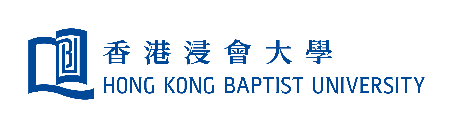 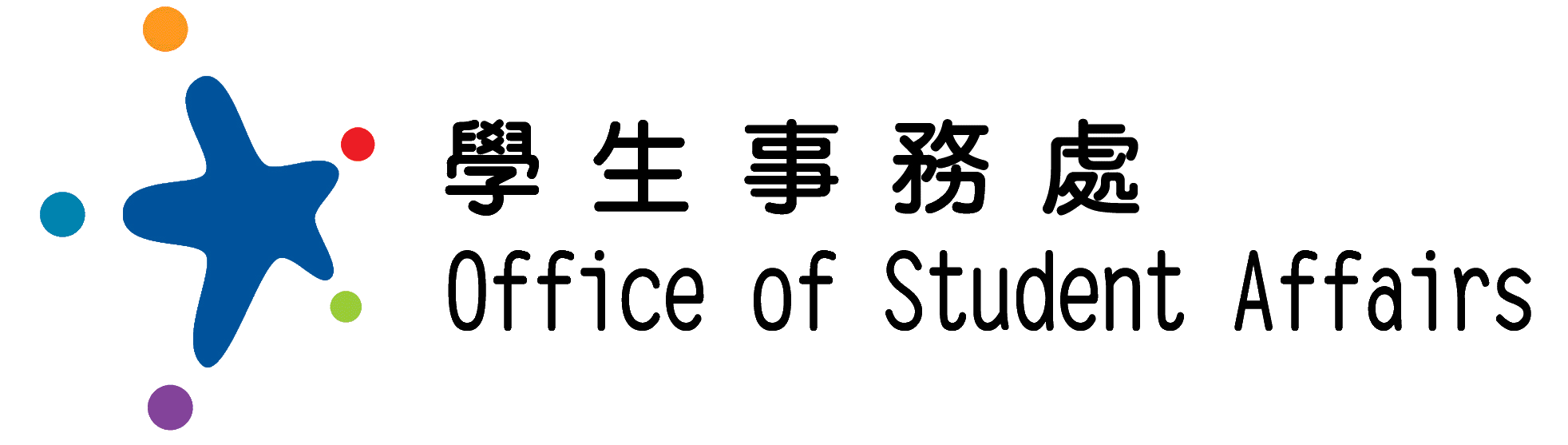 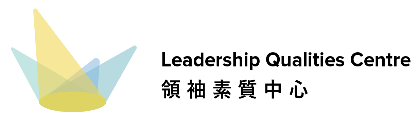 HKBU Backpacker Learning 2022-23
Application Form
Please complete this form and submit it with your team’s proposal to Ms. Helen Hui (lqc@hkbu.edu.hk) by 9 Oct 2022 (Sun) (All incomplete applications will NOT be processed). Shortlisted team(s) will be invited to attend a selection interview.Applicant InformationApplicant 1 (Contact person)Applicant 2Applicant 3 (If applicable)Applicant 4 (If applicable)Specific Learning Theme(s) of the Proposal*Please select NOT MORE THAN TWO of the specific learning theme(s) below that best align(s) with your team’s proposal. (For the description of each theme, please refer to the *proposal guideline* posted on the official website) Community (Please specify the corresponding community issue(s): _________________) Environmental, Social and Governance (ESG) Innovations Personal Development Others: _____________________Interview (Face-to-face) Timeslots*Please choose at least 3 timeslots you are available below.DeclarationWe, the applicants of HKBU Backpacker Learning 2022-23,understand and agree to be abided by the conditions of entry, procedures, and judging methods in this programme;declare that all the information given in this application form are correct and accept that information provided will be used in connection with the programme;declare that the submitted proposal (PowerPoint) are original works that has never been published before and do not infringe any rights of intellectual property of any other persons;agree that the University reserves all copyrights and owner’s rights of the photos and videos we submitted;agree that the University reserves the right to accept and/or reject any entries and has the authority to amend any judging criteria deemed necessary;agree that the decision of the University shall be final, in case of any disputes over the result of support for proposal;agree that the University reserves the right to make any final decision of not shortlisting any team;agree that reimbursement will only be made upon satisfactory completion of the programmeagree that all expenses during quarantine period will not be included in the calculation of subsidy; andagree to Privacy Policy Statement and Personal Information Collection Statement (PPS&PICS) as posted on https://bupdpo.hkbu.edu.hk/policies-and-procedures/pps-pics/.Name Same as HKID / Passport(Chinese)(English)(English)Date of Birth (dd/mm/yyyy)Student No.Faculty(Please indicate your major of study if applicable)Year of StudyContact No.E-mailName Same as HKID / Passport(Chinese)(English)(English)Date of Birth (dd/mm/yyyy)Student No.Faculty(Please indicate your major of study if applicable)Year of StudyContact No.E-mailName Same as HKID / Passport(Chinese)(English)(English)Date of Birth (dd/mm/yyyy)Student No.Faculty(Please indicate your major of study if applicable)Year of StudyContact No.E-mailName Same as HKID / Passport(Chinese)(English)(English)Date of Birth (dd/mm/yyyy)Student No.Faculty(Please indicate your major of study if applicable)Year of StudyContact No.E-mail18:30-18:5018:50-19:1019:10-19:3019:30-19:5019:50-20:1020:10-20:3020:30-20:5020:50-21:1019/10/2022(Wed)20/10/2022(Thu) Signatures(1)(2)(3)(4)Name and Student No. of Applicants(1)               (         )(2)               (         )(3)               (         )(4)               (         )Date(1)(2)(3)(4)